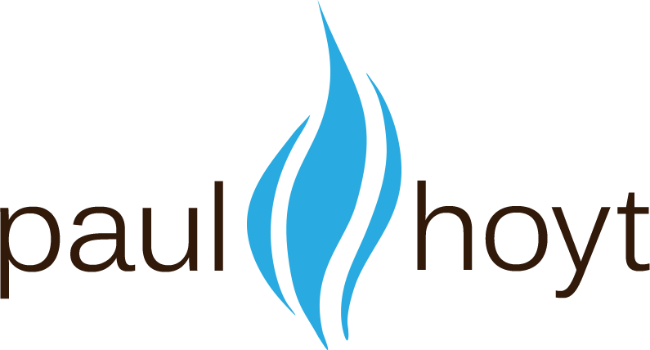 Party One / Party Two Agreement OverviewThis agreement template is courtesy of Stewart Levine, as detailed in his work The Book of Agreement, Berrett-Kohler Publishers, Inc. (2002). InstructionsChange the agreement to match the circumstances of the engagement.Discuss every clause of the agreement in detailDelete this page when done. We Look Forward to Helping You Grow!Party One / Party Two Agreement 9/2/04Intent and VisionParty One (P1) is engaging the services of Party Two (P2) to ….The engagement includes…The engagement does not include….  DeliverablesAs a result of this engagement, P1 will deliver the following to P2: First deliverableSecond deliverableRoles and ResponsibilitiesP1 will…P2 will …. Promises / CommitmentsP1 promises to:P2 promises to:Time The work will take place over two days, now scheduled for Wednesday Sept. 22nd and Wednesday Sept. 29th.   The parties can agree to reschedule, if necessary or desirable by either party.    It is anticipated that the total time required from P1 will be….It is anticipated that the total time required from P2 will be….It is our mutual intention that the engagement be completed by Wednesday, Sept. 29th,Fees and Payment TermsThe total amount due for the project is $nnn.nn $nnn.nn (nn%) is due when the project begins, and the balance ($nnn.nn)  is due at the completion of the project. Measurements of SatisfactionP1 and P2 will each judge as the quality and satisfaction of the project. Concerns, Risks, Fears, and ConsequencesP1 is concerned that…P2 is concerned that …Renegotiation / DissolutionBoth parties agree to renegotiate the agreement if either party desires to do so. Both parties agree to dissolve the agreement and halt all payments should the quality not be sufficient, or it becomes clear that the contract cannot be completed in a reasonable timeframe.This agreement can be modified by the mutual agreement of both parties at any time. Conflict ResolutionIn case of a conflict, both parties agree to discuss the conflict openly and amicably, and attempt to reach a quick resolution. If the conflict cannot be quickly and amicably resolved, either party may enlist the services of [John Doe] or some other mutually agreeable party, to assist in the resolution, to the point of binding arbitration.  If Mr. Doe or another party charges a fee for this resolution service, P1 and P2 agree to split the charges equally. Statement of AgreementBy agreeing to all that is stated in this document, P1 and P2 have an agreement in place from which to move forward.  This document represents the entire agreement between the parties.   This is considered to be a “work for hire” agreement, and the results of the engagement (all “work products”) are the sole and exclusive property of Party One. Signed:  _______________________________________  Date: ______________For Party OneSigned: ____ _____________________________________Date: ______________For Party Two